                                 GOBERNACIÓN DEL MAGDALENA                                               FUNPED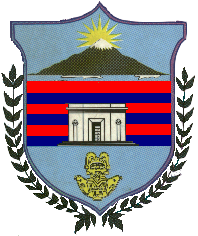                    SECRETARÍA DE EDUCACIÓN DEPARTAMENTAL 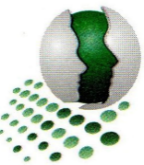          III FORO DEPARTAMENTAL SOBRE INCLUSIÓN EDUCATIVA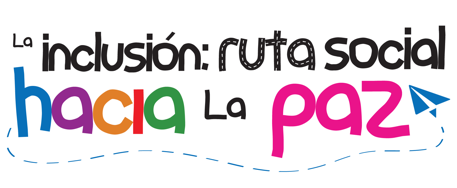 FICHA DE INSCRIPCIÓN DE EXPERIENCIAS SIGNIFICATIVAS DE INCLUSIÓN EDUCATIVA ESTUDIANTES CON DISCAPACIDADObservaciones: En caso de que los espacios para el diligenciamiento de esta ficha, sean insuficientes, se puede utilizar espacios anexos.DATOS  DE LA INSTITUCIÓN EDUCATIVADATOS  DE LA INSTITUCIÓN EDUCATIVADATOS  DE LA INSTITUCIÓN EDUCATIVADATOS  DE LA INSTITUCIÓN EDUCATIVADATOS  DE LA INSTITUCIÓN EDUCATIVADATOS  DE LA INSTITUCIÓN EDUCATIVADATOS  DE LA INSTITUCIÓN EDUCATIVANombre de la Institución EducativaNombre de la Institución EducativaNombre de la Institución EducativaNombre de la Institución EducativaNombre de la Institución EducativaNombre de la Institución EducativaNombre de la Institución EducativaNombre del RectorNombre del RectorNombre del RectorNombre del RectorNombre del RectorNombre del RectorNombre del RectorMunicipio Municipio Municipio CorregimientoCorregimientoCorregimientoCorregimientoCorreo ElectrónicoCorreo ElectrónicoCorreo ElectrónicoDirecciónDirecciónDirecciónTeléfono DATOS DEL  LIDER DE LA EXPERIENCIADATOS DEL  LIDER DE LA EXPERIENCIADATOS DEL  LIDER DE LA EXPERIENCIADATOS DEL  LIDER DE LA EXPERIENCIADATOS DEL  LIDER DE LA EXPERIENCIADATOS DEL  LIDER DE LA EXPERIENCIADATOS DEL  LIDER DE LA EXPERIENCIANombre y apellidos             Nombre y apellidos             Nombre y apellidos             Nombre y apellidos             No de documentoNo de documentoNo de documentoCargo:  Docente               Directivo          estudiante                            Tutor PTACargo:  Docente               Directivo          estudiante                            Tutor PTACargo:  Docente               Directivo          estudiante                            Tutor PTACargo:  Docente               Directivo          estudiante                            Tutor PTACargo:  Docente               Directivo          estudiante                            Tutor PTACargo:  Docente               Directivo          estudiante                            Tutor PTACargo:  Docente               Directivo          estudiante                            Tutor PTAFundación                                                                    EntidadFundación                                                                    EntidadFundación                                                                    EntidadFundación                                                                    EntidadFundación                                                                    EntidadFundación                                                                    EntidadFundación                                                                    EntidadCorreo electrónicoCorreo electrónicoDirecciónDirecciónDirecciónTeléfonoTeléfonoDescripción del Perfil: (Nivel de estudios, áreas de interés, trayectoria)Descripción del Perfil: (Nivel de estudios, áreas de interés, trayectoria)Descripción del Perfil: (Nivel de estudios, áreas de interés, trayectoria)Descripción del Perfil: (Nivel de estudios, áreas de interés, trayectoria)Descripción del Perfil: (Nivel de estudios, áreas de interés, trayectoria)Descripción del Perfil: (Nivel de estudios, áreas de interés, trayectoria)Descripción del Perfil: (Nivel de estudios, áreas de interés, trayectoria)IDENTIFICACION DE LA EXPERIENCIAIDENTIFICACION DE LA EXPERIENCIAIDENTIFICACION DE LA EXPERIENCIAIDENTIFICACION DE LA EXPERIENCIAIDENTIFICACION DE LA EXPERIENCIAIDENTIFICACION DE LA EXPERIENCIAIDENTIFICACION DE LA EXPERIENCIANombre de la experienciaNombre de la experienciaNombre de la experienciaNombre de la experienciaNombre de la experienciaNombre de la experienciaNombre de la experienciaDescripción (Resumen  breve de la Experiencia. 150 palabras)Descripción (Resumen  breve de la Experiencia. 150 palabras)Descripción (Resumen  breve de la Experiencia. 150 palabras)Descripción (Resumen  breve de la Experiencia. 150 palabras)Descripción (Resumen  breve de la Experiencia. 150 palabras)Descripción (Resumen  breve de la Experiencia. 150 palabras)Descripción (Resumen  breve de la Experiencia. 150 palabras)Población ObjetoPoblación ObjetoPoblación ObjetoPoblación ObjetoPoblación ObjetoPoblación ObjetoPoblación ObjetoDiscapacidad: Intelectual (   ),  Visual (   ),  Auditiva (   ),  Voz y Habla (   ), Psicosocial (   ), Física (   ), Trastorno Del espectro Autista (  ) Sistémica (  ) (condición de enfermedad) (   )    Otra (   ) Cual__________________ Discapacidad: Intelectual (   ),  Visual (   ),  Auditiva (   ),  Voz y Habla (   ), Psicosocial (   ), Física (   ), Trastorno Del espectro Autista (  ) Sistémica (  ) (condición de enfermedad) (   )    Otra (   ) Cual__________________ Discapacidad: Intelectual (   ),  Visual (   ),  Auditiva (   ),  Voz y Habla (   ), Psicosocial (   ), Física (   ), Trastorno Del espectro Autista (  ) Sistémica (  ) (condición de enfermedad) (   )    Otra (   ) Cual__________________ Discapacidad: Intelectual (   ),  Visual (   ),  Auditiva (   ),  Voz y Habla (   ), Psicosocial (   ), Física (   ), Trastorno Del espectro Autista (  ) Sistémica (  ) (condición de enfermedad) (   )    Otra (   ) Cual__________________ Discapacidad: Intelectual (   ),  Visual (   ),  Auditiva (   ),  Voz y Habla (   ), Psicosocial (   ), Física (   ), Trastorno Del espectro Autista (  ) Sistémica (  ) (condición de enfermedad) (   )    Otra (   ) Cual__________________ Discapacidad: Intelectual (   ),  Visual (   ),  Auditiva (   ),  Voz y Habla (   ), Psicosocial (   ), Física (   ), Trastorno Del espectro Autista (  ) Sistémica (  ) (condición de enfermedad) (   )    Otra (   ) Cual__________________ Discapacidad: Intelectual (   ),  Visual (   ),  Auditiva (   ),  Voz y Habla (   ), Psicosocial (   ), Física (   ), Trastorno Del espectro Autista (  ) Sistémica (  ) (condición de enfermedad) (   )    Otra (   ) Cual__________________ Tiempo de desarrollo de la experienciaNivel educativopreescolar (  ) primaria (  ) secundaria(  ) media (  )preescolar (  ) primaria (  ) secundaria(  ) media (  )preescolar (  ) primaria (  ) secundaria(  ) media (  )preescolar (  ) primaria (  ) secundaria(  ) media (  )preescolar (  ) primaria (  ) secundaria(  ) media (  )preescolar (  ) primaria (  ) secundaria(  ) media (  )Origen de la experiencia máximo 100 palabrasOrigen de la experiencia máximo 100 palabrasOrigen de la experiencia máximo 100 palabrasOrigen de la experiencia máximo 100 palabrasOrigen de la experiencia máximo 100 palabrasOrigen de la experiencia máximo 100 palabrasOrigen de la experiencia máximo 100 palabrasObjetivos dela experiencia (¿Qué se quiere lograr con la experiencia? ¿Qué se busca transformar?Objetivos dela experiencia (¿Qué se quiere lograr con la experiencia? ¿Qué se busca transformar?Objetivos dela experiencia (¿Qué se quiere lograr con la experiencia? ¿Qué se busca transformar?Objetivos dela experiencia (¿Qué se quiere lograr con la experiencia? ¿Qué se busca transformar?Objetivos dela experiencia (¿Qué se quiere lograr con la experiencia? ¿Qué se busca transformar?Objetivos dela experiencia (¿Qué se quiere lograr con la experiencia? ¿Qué se busca transformar?Objetivos dela experiencia (¿Qué se quiere lograr con la experiencia? ¿Qué se busca transformar?Descripción del proceso y acciones desarrolladas (¿Cómo se lleva a cabo la experiencia? ¿Qué acciones se han desarrollado para cumplir los propósitos? ¿Cómo ha participado la comunidad, Docentes y Estudiantes? ¿Qué mecanismos, herramientas, medios de comunicación han usado para el desarrollo de las acciones?Descripción del proceso y acciones desarrolladas (¿Cómo se lleva a cabo la experiencia? ¿Qué acciones se han desarrollado para cumplir los propósitos? ¿Cómo ha participado la comunidad, Docentes y Estudiantes? ¿Qué mecanismos, herramientas, medios de comunicación han usado para el desarrollo de las acciones?Descripción del proceso y acciones desarrolladas (¿Cómo se lleva a cabo la experiencia? ¿Qué acciones se han desarrollado para cumplir los propósitos? ¿Cómo ha participado la comunidad, Docentes y Estudiantes? ¿Qué mecanismos, herramientas, medios de comunicación han usado para el desarrollo de las acciones?Descripción del proceso y acciones desarrolladas (¿Cómo se lleva a cabo la experiencia? ¿Qué acciones se han desarrollado para cumplir los propósitos? ¿Cómo ha participado la comunidad, Docentes y Estudiantes? ¿Qué mecanismos, herramientas, medios de comunicación han usado para el desarrollo de las acciones?Descripción del proceso y acciones desarrolladas (¿Cómo se lleva a cabo la experiencia? ¿Qué acciones se han desarrollado para cumplir los propósitos? ¿Cómo ha participado la comunidad, Docentes y Estudiantes? ¿Qué mecanismos, herramientas, medios de comunicación han usado para el desarrollo de las acciones?Descripción del proceso y acciones desarrolladas (¿Cómo se lleva a cabo la experiencia? ¿Qué acciones se han desarrollado para cumplir los propósitos? ¿Cómo ha participado la comunidad, Docentes y Estudiantes? ¿Qué mecanismos, herramientas, medios de comunicación han usado para el desarrollo de las acciones?Descripción del proceso y acciones desarrolladas (¿Cómo se lleva a cabo la experiencia? ¿Qué acciones se han desarrollado para cumplir los propósitos? ¿Cómo ha participado la comunidad, Docentes y Estudiantes? ¿Qué mecanismos, herramientas, medios de comunicación han usado para el desarrollo de las acciones?Referentes teóricos, conceptuales, pedagógicos de la experienciaReferentes teóricos, conceptuales, pedagógicos de la experienciaReferentes teóricos, conceptuales, pedagógicos de la experienciaReferentes teóricos, conceptuales, pedagógicos de la experienciaReferentes teóricos, conceptuales, pedagógicos de la experienciaReferentes teóricos, conceptuales, pedagógicos de la experienciaReferentes teóricos, conceptuales, pedagógicos de la experienciaMetodologíaMetodologíaMetodologíaMetodologíaMetodologíaMetodologíaMetodologíaLogrosLogrosLogrosLogrosLogrosLogrosLogrosSostenibilidadSostenibilidadSostenibilidadSostenibilidadSostenibilidadSostenibilidadSostenibilidadProyección de la experienciaProyección de la experienciaProyección de la experienciaProyección de la experienciaProyección de la experienciaProyección de la experienciaProyección de la experienciaReferencias bibliográficas.Referencias bibliográficas.Referencias bibliográficas.Referencias bibliográficas.Referencias bibliográficas.Referencias bibliográficas.Referencias bibliográficas.